2023年舟山市青少年体校足球项目初中招生章程根据舟山市文化和广电旅游体育局、舟山市教育局招生意见，结合舟山市青少年体校足球项目建设和发展的需要，拟定2023年舟山市青少年体校足球项目初中招生章程。招生计划和项目招生项目：七年级3名，八年级3名，九年级3名招生计划：男子足球报名和测试报名时间：6月25日至7月4日12:00止报名材料：1、报名表原件；2、本人身份证或户口簿；3、学生基本信息表；4、小学生成长手册或素质报告单；5、比赛成绩证明材料；6、2寸证件照电子版。报名地点及联系人：定海区临城街道定沈路302号市少体校学生科，联系人：洪老师、章老师，电话：0580—8170355、8170332。测试安排：2023年7月7日下午14:00持本人身份证原件到舟山市青少年体校训练馆报到（定海区临城街道定沈路302号），14:30参加专业测试，测试地点：舟山市青少年体校训练馆。测试办法与通过要求考核指标与所占分值考核共分专项素质、专项技术、实战能力等三项，满分100分。具体占比如下：注1：专业测试成绩=专项素质测试得分+专项技术测试得分+实战能力测试得分。注2：每单项评分参照“2023年舟山市青少年体校足球项目初中招生测试评分标准”（附件1）予以计入。测试办法1、专项素质：5-25米折返跑考试方法：考生从起跑线向场内垂直方向快跑，在跑动中依次用手击倒位于5米、10米、15米、20米和25米各处的标志物后返回起跑线（击倒起跑线处的标志物），要求每击倒一个标志物须立即返回一次，再跑到下一个标志物，以此类推。考生应以站立式起跑，脚动开表，完成所有折返距离回到起跑线时停表，记录完成的时间。未击倒标志物，成绩无效。每人均有2次测试机会，记最好一次成绩。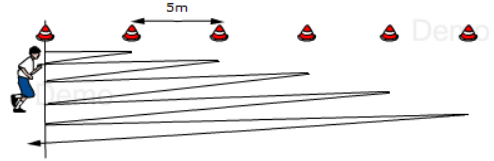 专项技术：（1）直线运球考试方法：如图设置27米×1.8米的场区，其中A-B间距20米，B-C间距7米。考生持球从标志线A后出发，快速运球通过指定区域（A-B之间触球3次，B-C之间触球1次），测定出发到终止的用时。球动开始计时，人或球最后一个通过终点线时，计时停止。整个测试过程中球不得离开测试区，否则成绩无效。每人可测2次，记最好一次成绩。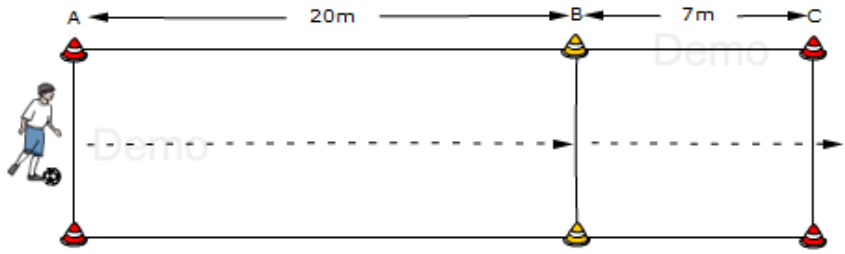 （2）定位球踢远考试方法：设定宽20米的有效区域。考生将球放在限制线后，用任何一只脚踢球至远处（空中球），球的落点和限制线的垂直距离为踢远距离。球落在区域内为有效。每人可踢3次，记最好一次成绩。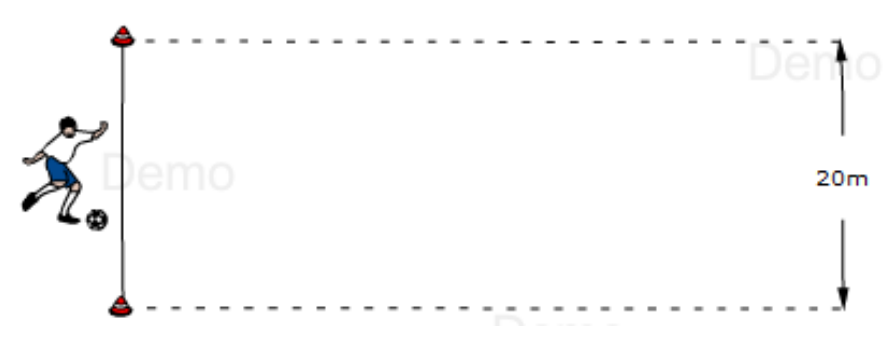 （3）实战能力：比赛考试方法：视考生人数分队进行比赛。参照实战能力评分细则，独立对考生的技术能力、战术能力、心理素质以及比赛作风等四方面进行综合评定。通过要求1、2008年出生的考生专业测试成绩达到75分及以上；2、2009年出生的考生专业测试成绩达到70分及以上；3、2010年出生的考生专业测试成绩达到65分及以上；4、2011年出生的考生专业测试成绩达到65分及以上。四、录取办法在项目测试成绩排名中，如总分相同，按实战能力测试得分，从高到低录取；如实战能力测试得分再相同，按专项技术测试得分，从高到低录取；如专项技术测试得分再相同，按专项素质测试得分，从高到低录取。附件12023年舟山市青少年体校足球项目初中招生测试评分标准类别专项素质专项技术专项技术实战能力考核指标5-25米折返跑直线运球定位球踢远比赛分值20分20分20分40分项目5-25米折返跑5-25米折返跑直线带球直线带球定位球踢远定位球踢远比赛比赛评分标准成绩（秒）分值成绩（秒）分值成绩（米）分值表现分值评分标准35'50205'50203520技术动作规范，动作运用合理，选位意识好，身体移动快且协调40-31评分标准35'51～35'80195'51～5'90193419技术动作规范，动作运用合理，选位意识好，身体移动快且协调40-31评分标准35'81～36'10185'91～6'30183318技术动作规范，动作运用合理，选位意识好，身体移动快且协调40-31评分标准36'11～36'40176'31～6'70173217技术动作规范，动作运用合理，选位意识好，身体移动快且协调40-31评分标准36'41～36'70166'71～7'10163116技术动作规范，动作运用合理，选位意识好，身体移动快且协调40-31评分标准36'71～37'00157'11～7'50153015技术动作规范，动作运用较合理，选位意识较好，身体移动快且协调30-21评分标准37'01～37'30147'51～7'90142914技术动作规范，动作运用较合理，选位意识较好，身体移动快且协调30-21评分标准37'31～37'60137'91～8'30132813技术动作规范，动作运用较合理，选位意识较好，身体移动快且协调30-21评分标准37'61～37'90128'31～8'70122712技术动作规范，动作运用较合理，选位意识较好，身体移动快且协调30-21评分标准37'91～38'20118'71～9'10112611技术动作规范，动作运用较合理，选位意识较好，身体移动快且协调30-21评分标准38'21～38'50109'11～9'50102510技术动作基本规范，动作运用较合理，有基本选位意识，身体移动较快、较协调20-11评分标准38'51～38'8099'51～9'909249技术动作基本规范，动作运用较合理，有基本选位意识，身体移动较快、较协调20-11评分标准38'81～39'1089'91～10'308238技术动作基本规范，动作运用较合理，有基本选位意识，身体移动较快、较协调20-11评分标准39'11～39'40710'31～10'707227技术动作基本规范，动作运用较合理，有基本选位意识，身体移动较快、较协调20-11评分标准39'41～39'70610'71～11'106216技术动作基本规范，动作运用较合理，有基本选位意识，身体移动较快、较协调20-11评分标准39'71～40'00511'11～11'505205技术动作不规范，动作运用不合理，选位意识不好，身体移动慢、不太协调10-1评分标准40'01～40'30411'51～11'904194技术动作不规范，动作运用不合理，选位意识不好，身体移动慢、不太协调10-1评分标准40'31～40'60311'91～12'303183技术动作不规范，动作运用不合理，选位意识不好，身体移动慢、不太协调10-1评分标准40'61～40'90212'31～12'702172技术动作不规范，动作运用不合理，选位意识不好，身体移动慢、不太协调10-1评分标准40'91～41'20112'71～13'101161技术动作不规范，动作运用不合理，选位意识不好，身体移动慢、不太协调10-1